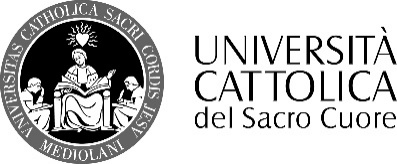 Facoltà Scienze linguistiche e letterature straniere Interfacoltà Scienze linguistiche e letterature straniere - Scienze politiche e socialiMODULO RICHIESTA CAMBIO LINGUA e/o CAMBIO PROFILOLo studente ______________________________       ____________________________                                                            Cognome                                                                        NomeMatricola     __________________Nato il _______________      a _________________________               Prov.__________Iscritto per l’A.A. 2023/2024 al  2  _3   anno di corso, 3 anno   ripetente Laurea Triennaledella Facoltà di _______________________________________________________corso di laurea in _____________________________________________________CHIEDEdi poter sostituire dal proprio piano studi la lingua ____________________________e di poter inserire la lingua ______________________________________________Per gli studenti iscritti al secondo anno di corso la modifica della lingua di specializzazione comporta l’iscrizione ad un anno come studente ripetente, per gli studenti iscritti al terzo anno la modifica della lingua comporta l’iscrizione a due anni come studente ripetente, per gli studenti iscritti come ripetente del terzo anno comporta l’iscrizione a tre anni come studente ripetente, per poter maturare la frequenza ai corsi della nuova lingua inserita nel piano studi.Oppure                                                                CHIEDEDi modificare il profilo da __________________________________________________A _____________________________________________________________________Gli studenti iscritti al primo anno di corso della Laurea Triennale dovranno fare il cambio lingua/curriculum direttamente dall’applicativo presentazione piano studiIl modulo per il cambio della lingua/cambio profilo deve essere inviato al seguente indirizzo mail pianostudi.areaumanistica-mi@unicatt.it * successivamente, dal terzo giorno lavorativo dall’invio del modulo cambio Lingua/Profilo, ed entro la scadenza, lo studente sarà tenuto a presentare il piano studi con il nuovo profilo scelto, tramite l’applicativo presentazione piano studi (I-catt segreteria on line).*L’indirizzo mail è dedicato esclusivamente all’invio del presente modulo, non potrà essere utilizzato per richieste di informazioniMilano _________________                                        _________________________                                                                                                           firma